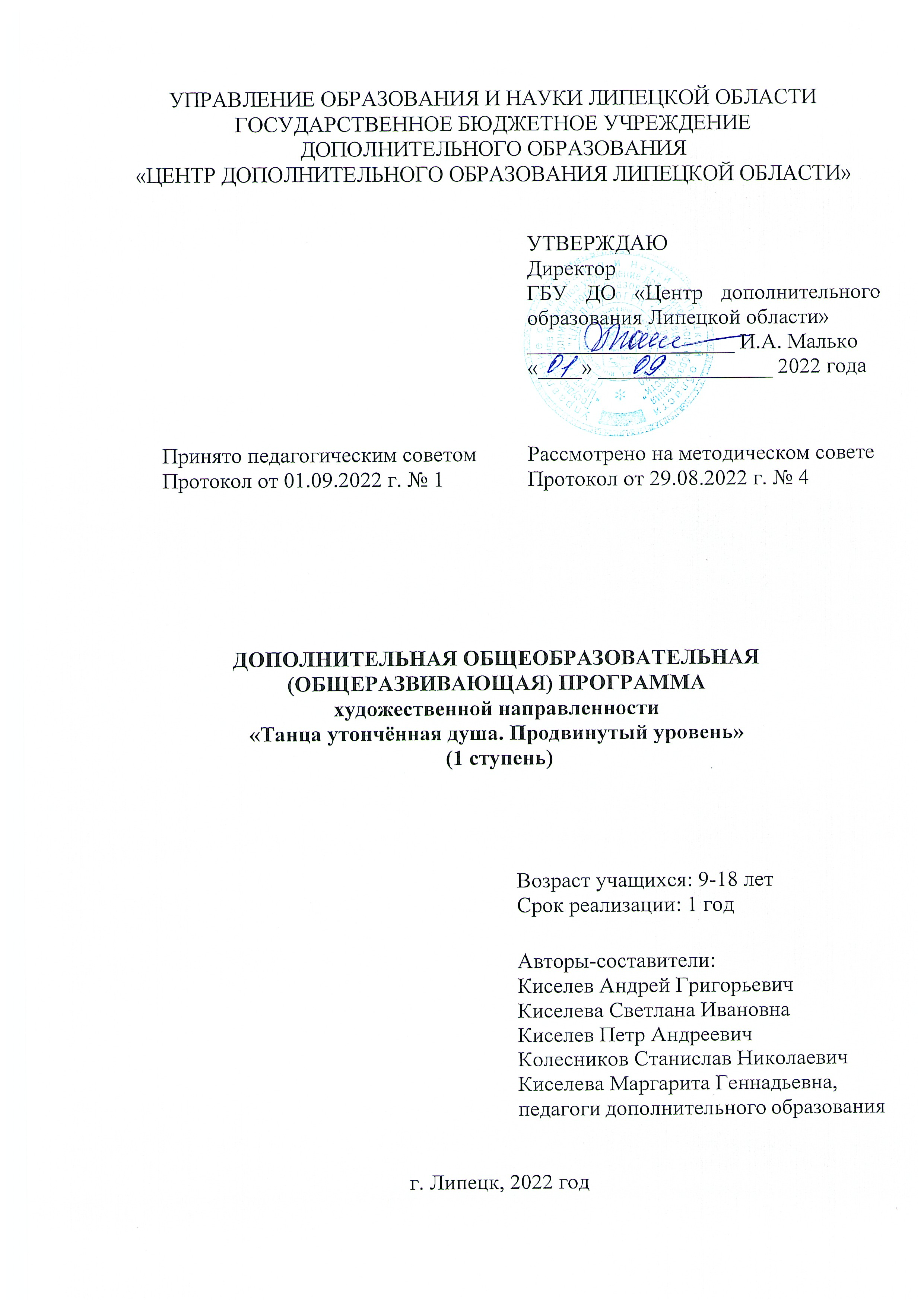 СОДЕРЖАНИЕ1. Комплекс основных характеристик образования1.1. Пояснительная записка		Для того, чтобы танец жил, необходимо, чтобы его знали самые широкие круги исполнителей – это условие его существования. Отсюда следует необходимость строгой системы в обучении бальному танцу.Дополнительная общеобразовательная (общеразвивающая) программа художественной направленности «Танца утонченная душа» (далее программа) выстроена по принципу программы «Шесть ступеней мастерства» по ред. Климовой А.С. Программа разработана на основе нормативно-правовой документации:1. Федеральный Закон «Об образовании в Российской Федерации» (№ 273-ФЗ от 29.12.2012) (ред. от 31.07.2020 г.)2. Приказ Министерства просвещения РФ от 9 ноября 2018 г. № 196 «Об утверждении Порядка организации и осуществления образовательной деятельности по дополнительным общеобразовательным программам» (ред. от 30.09.2020 г.)3. Приказ Минобрнауки от 23.08.2017 № 816 «Об утверждении Порядка применения организациями, осуществляющими образовательную деятельность, электронного обучения, дистанционных образовательных технологий при реализации образовательных программ» (Зарегистрировано в Минюсте России от 18.09.2017№ 48226) 4. Постановление Главного государственного санитарного врача Российской Федерации от 28.09.2020 г. № 28 «Об утверждении санитарных правил СП 2.4.3648-20 «Санитарно-эпидемиологические требования к организациям воспитания и обучения, отдыха и оздоровления детей и молодежи».	 5. Федеральный Закон от 31.07.2020 г. № 304 «О внесении изменений в ФЗ «Об образовании в РФ» по вопросам воспитания обучающихся»	 6. Концепция развития дополнительного образования детей до 2030 года, утвержденная распоряжением Правительства Российской Федерации от 31 марта 2022 г. № 678-р. Программа продвинутого уровня обучения (1 ступень) предполагает использование и реализацию общедоступных и универсальных форм организации материала, минимальную сложность предлагаемого для освоения содержания программы. Предполагается минимальным уровень сложности программы, обеспечивающий прием всех обучающихся без предъявления специальных требований.В репертуар ансамбля входят популярные танцевальные композиции многих стилей и направлений, что позволяет не только удовлетворить естественную физическую потребность учащегося в разнообразных формах движения, но и максимально расширить его художественный кругозор, стремление к прекрасному, познаваемому им через разные формы танцевального искусства. Направленность программы – художественнаяПрограмма предоставляет учащимся дополнительные возможности по развитию творческих и образовательных потребностей для духовного и интеллектуального развития посредством приобщения их к миру танца. Данная программа реализует комплексный подход в обучении детей хореографии:развитие мотивации детей к познанию и творчеству,содействие личностному и профессиональному самоопределению, обучающихся, их адаптации в современном динамическом обществе,приобщение подрастающего поколения к ценностям мировой культуры и искусству.Новизна программыДанная программа позволяет решить задачи начального и последующего спортивного танцевального обучения с учётом индивидуальных и возрастных особенностей учащихся. В основе программы лежит комплексный подход к обучению спортивным танцам. Он заключается в гармоничном сочетании основ хореографии, музыки, пластики и танцев народов мира.Учащемуся прививаются необходимые двигательные навыки, умение чувствовать и ощущать музыкальный ритм. Способность согласовывать движения своего тела с музыкой вызывает комфортное состояние, и танцующий испытывает радость и удовольствие, осваивая те или иные задачи, которые ставит перед ним педагог. При этом происходит общее укрепление организма и физическое развитие учащегося.Актуальность программыАктуальность программы в освоении бальных спортивных танцев, связана с определенной тренировкой тела. Особенностью танца является физическое развитие тела, без гипертрофии тех или иных мышц.Систематические занятия танцем развивают фигуру, способствуют устранению ряда физических недостатков, вырабатывают правильную и красивую осанку, придают внешнему облику человека собранность, элегантность. Танец учит логическому, целесообразно организованному, а потому грациозному движению. Эти качества танца поднимают значение преподавания бальной хореографии в системе воспитания.Бальный танец оказывает также большое влияние и на формирование внутренней культуры человека. Занятия бальным танцем органически связаны с усвоением норм этики, немыслимы без выработки высокой культуры общения между людьми. Выдержка, безупречная вежливость, чувство меры, простота, скромность, внимание к окружающим, их настроению, доброжелательность, приветливость – вот те черты, которые воспитываются у учащихся в процессе занятий танцем и становятся неотъемлемыми в повседневной жизни. Так занятия танцем помогают воспитывать характер человека.Танцевальное искусство, давая выход энергии молодежи, наполняет ее бодростью, удовлетворяет потребность человека в празднике, в зрелище, игре, выступает также как средство массового общения людей, дает возможность содержательно провести время, познакомиться, подружиться.Педагогическая целесообразностьПедагогическая целесообразность данной программы заключается в воспитании молодежи. Это связано с многогранностью бального танца, который сочетает в себе средства музыкального, пластического, спортивно-физического, этического и художественно-эстетического развития и образования. Конечно, в процессе обучения все эти средства взаимосвязаны, взаимообусловлены. С первых занятий учащиеся вовлекаются в мир творчества с помощью развивающих игр. Например, знакомство проходит в танце-представлении своего имени. Каждый участник демонстрирует в движении образ своего «Я», воплощённый в собственном имени. Эта игра показывает степень раскрепощённости учащегося, богатство его фантазии, умение выразить себя на языке танца. Так учащиеся познают непосредственную связь Слова и Жеста, Звука и Движения, а, значит, Музыки и Танца. Раскованные, готовые к восприятию чётких танцевальных форм, они легко и с интересом усваивают понятия танцевальной азбуки: ритм, размер, темп, характер музыкального произведения. Здесь заложена основа методики систематической подготовки начинающих танцоров, которая отражает педагогическую целесообразность её реализации.         Отличительные особенности программы Отличительной особенностью данной программы является то, что в ней использованы особые формы организации образовательного процесса: применение игровых технологий, групповая работа, импровизация. В процессе обучения значимое место уделяется методу интеграции, который позволяет соединить элементы различных предметов: музыки, театра, гимнастики, что способствовало рождению качественно новых практических знаний и умений. Учащиеся могут начать обучение по программе согласно своему возрасту и при прохождении проверки знаний, умений и навыков (предварительная аттестация).Адресат программы Программа построена с учетом возрастных и психологических особенностей учащихся, реализуется для всех желающих в разновозрастных группах; рассчитана на любой социальный статус учащихся, имеющих различные интеллектуальные, технические, творческие способности, не имеющие противопоказаний по здоровью.	Набор в ансамбль осуществляется без специальной подготовки, от обучающихся не требуется специальных знаний и умений.Режим занятийПродолжительность и режим занятий в ансамбле спортивного бального танца «Фламенко» устанавливается локальным нормативным актом в соответствии с Санитарно-эпидемиологическими требованиями к организациям воспитания и обучения, отдыха и оздоровления детей и молодежи.	Занятия проводятся три раза в неделю по два часа. Продолжительность         одного занятия составляет 30 минут. После 30 минут занятий организовывается обязательный перерыв длительностью 10 минут для проветривания помещения и отдыха учащихся. 	Общее количество часов в неделю по программе - 6 часов для одной группы учащихся включая учебные занятия в выходные дни с учетом пожеланий родителей (законных представителей) несовершеннолетних учащихся и с целью создания наиболее благоприятного режима занятий и отдыха детейСроки реализации программы-01.09.2022-31.05.2023. Объем программы-216 часов (в том числе: теория-28 час., практика-178час.) 36 недель/9 месяцев/1 годФорма обучения - очнаяОсобенности организации образовательного процесса - язык реализации программы - государственный русскийЦелевая аудитория по возрасту – 9-17 лет.1.2. Цель и задачи программыЦель программы: создание условий для гармоничного развития личности, обогащение духовной культуры через обучение основам танцевального искусства, развитие способности к самовыражению языком танца.Задачи программыОбразовательные:знакомство с различными стилями, историей и географией танцевального    искусства;обучение умению чувствовать музыкальный ритм и стиль;освоение необходимых двигательных навыков; знакомство с начальными понятиями танцевальной музыкальной азбуки (музыкальный    размер, ритм, музыкальная фраза);знакомство с танцевальной терминологией (названия танцевальных фигур).	Развивающие: развитие чувства ритма, музыкальной памяти и внимательности;развитие творческих способностей молодежи;развитие социального опыта учащихся, содействие в самоопределении;развитие способности к творческой  импровизации в области спортивного танца; развитие умения согласовывать движения тела с музыкой.Воспитательные:воспитание гражданственности и патриотизма, приобщение учащихся  к лучшим образцам мировой культуры, возрождению культурных ценностей;формирование культуры поведения и культуры общения учащихся;воспитание чувства ответственности, взаимовыручки;формирование художественного вкуса;воспитание и развитие у учащихся таких личностных качеств, как:волевая активность, вера в свои силы, дисциплинированность, 	ответственность.	1.3 Содержание программы Учебный планСодержание учебного плана1. Вводное занятие. Теория.Знакомство с традициями и правилами студии, инструктаж по технике безопасности.Практика.Приветствия (поклон), построение по линиям, повторение изученного ранее.2.Модуль: Элементы общей физической подготовка (разминка/тренаж) Теория.Необходимость предварительного разогрева мышц, знакомство с основными группами мышц.Практика. Общеукрепляющие и развивающие упражнения под музыку по специальной системе подготовки танцоров.2.1. Верхний плечевой пояс.Теория.Основные группы мышц верхнего пояса.Практика.Освоение системы упражнений, направленной на укрепление и развитие мышц верхнего плечевого пояса; наклоны головы, сжатие и расслабление пальцев рук, вращение кистей, локтей и плеч.2.2. Брюшной пресс.Теория. Укрепление и развитие мышц брюшного пресса как залог формирования мышечного корсета. Практика. Освоение системы упражнений, направленной на укрепление и развитие мышц брюшного пресса: наклоны в стороны и вперед, потягивания в стороны и вверх, круговые вращения корпуса.2.3Отделы позвоночника.Теория. Различные отделы позвоночника и их специфика. Что такое осанка и для чего она нужна.Практика. Освоение системы упражнений, направленной на укрепление и развитие мышц спины: сжатие и растяжение мышц грудного отдела. Растягивание и скручивание мышц поясничного отдела позвоночника.2.4. Мышцы ног и суставы.Теория. Суставы и механизм их работы. Основные группы мышц ног. Практика. Освоение системы упражнений, направленной на развитие подвижности суставных сочленений: в суставах (стопа, колено, бедро); укрепление и развитие мышц ног: различные виды приседаний, прыжки.2.5. Стопа. Теория.Механизм работы стопы. Практика. Освоение упражнений на работу стопы (пятка, носок, плоская стопа).3. Модуль: Элементы классического танца (классический экзерсис) Теория.Знакомство с элементами классического экзерсиса. Практика. Позиции ног. Позиции рук. DEMI-PLIEBATTEMENT TENDU DOUBLE BATTEMENT TENDUBATTEMENT TENDU JETEPASSE PAR TERREROND DE JAMBE RELEVESUR LE COU-DE-PIEDSAUTEPORT DE BRAS (Первое)PORT DE BRAS (Третье).BATTEMENT FONDUBATTEMENT FRAPPEBATTEMENT RELEVE LENTPASSEBATTEMENT DEVELOPPEGRAND BATTEMENT  JETE4. Модуль: Европейская программа танцев. Теория.Правила исполнения фигур С-класса. Практика. Разучивание основных фигур С-класса в танцах – медленный вальс, танго, венский вальс, быстрый фокстрот, медленный фокстрот. Составление танцевальных схем для данного класса.5.Модуль: Латиноамериканская программа танцев.Теория.Правила исполнения фигур С-класса. Практика. Разучивание основных фигур  С-класса  в танцах – самба, ча-ча-ча, румба,   пасодобль, джайв.  Составление танцевальных схем  для данных  класса.6. Итоговое занятие.1.4. Планируемые результатыТеоретические уменияучащиеся познакомятся с:информацией развития танцевального спорта в мире;различными танцевальными стилями.Практические уменияучащиеся научатся:исполнять спортивную программу С-класса;слушать музыку; воспринимать и координировать движение;соревноваться на турнирах.Учащиеся освоят навыки:мышечного напряжения и расслабления.2. Комплекс организационно-педагогических условий2.1. Формы аттестацииВ программе применяются технологии, которые дают возможность учитывать индивидуальные способности и возможности каждого обучающегося: хореографические данные, состояние здоровья, уровень мотивации к обучению, степень загруженности каждого ребёнка, профориентацию.Контроль осуществляется на основе наблюдения за образовательным процессом с целью получения информации о достижении планируемых результатов.Эффективность и результативность программыотслеживается через образовательную аналитику - сбор, анализ и представление информации об учащихся (включает уровень образованности ребенка - уровень предметных знаний и умений, уровень развития его личностных качеств, параметры входного контроля, промежуточной аттестации и аттестация на завершающем этапе реализации программы, педагогах дополнительного образования, образовательной программе и контенте, необходимые для понимания и оптимизации учебного процесса).  В образовательном процессе педагогами активно используются инновационные образовательные технологии: проектная и исследовательская деятельность, индивидуальный подход, тренировочные упражнения, здоровьесберегающие технологии, что способствует повышению качества знаний, умений и навыков в освоении программы, результативности участия в мероприятиях различного уровня.	В течение года педагоги ансамбля проводят мониторинг по следующим критериям качественного их проявления:расширение диапазона знаний, умений и навыков в области выбранного направления;достижение определенного уровня эстетической культуры;творческая активность (ситуация успеха на занятиях, мероприятиях Центра, мероприятиях областного и Всероссийского уровня);уровень самооценки учащегося;профессиональное самоопределение учащихся;творческое сотрудничество в рамках коллектива.	Аттестация является обязательным компонентом образовательной деятельности и служит оценкой уровня и качества освоения обучающимися образовательной программы.Входной контроль – оценка исходного уровня знаний учащихся перед началом образовательного процесса.	Промежуточная аттестация – оценка качества усвоения учащимися содержания конкретной общеразвивающей программы по итогам учебного периода (года обучения).	Аттестация на завершающем этапе реализации программы – оценка учащимися уровня достижений, заявленных в программе по завершении всего образовательного курса.Аттестация учащихся осуществляется в соответствии с критериями оценки сформированности компетенций, заложенными в содержание общеобразовательной (общеразвивающей) программы «Танца утонченная душа» по уровням освоения материала и определяет переход учащегося на следующую образовательную ступень. Формы проведения аттестации: собеседование, тестирование, самостоятельные творческие работы, контрольные занятия, практические работы, конкурсы, выступления, отчетные концерты, итоговые занятия и др.Еще один показатель качества подготовки учащихся – участие и результативность в мероприятиях различного уровня.Оценочный лист уровня сформированности знаний, умений и навыковПротокол результатов аттестации учащихся (шаблон)Вид аттестации: предварительная (сентябрь) / текущая (декабрь) / промежуточная или аттестация на завершающем этапе (май)	Творческое объединение (коллектив):	Наименование программы: 	Группа №:  	Год обучения:     	Кол-во учащихся в группе:	Ф.И.О. педагога:	Дата проведения аттестации:	Форма проведения: собеседование, практическое задание, ролевая игра, конкурс, викторина, игра, итоговый концерт (выставка), тесты и др.)	 Форма оценки результатов: уровень (высокий, средний, низкий)Результат аттестации	Всего аттестовано_______ из них по результатам аттестации:высокий уровень______средний уровень______низкий уровень_______		Подпись педагога                                                                   Оценочные материалы Содержание аттестации. Сравнительный анализ качества выполненных работ начала и конца учебного года (выявление роста качества исполнительского мастерства):исполнение   основных движений спортивных бальных танцев;ритмичность исполнения произведений в ансамбле;степень развития интеллектуальных, художественно-творческих способностей учащегося, его личностных качеств;уровень развития общей культуры учащегося.Форма оценки: уровень (высокий, средний, низкий).Подведениеитогов реализации данной дополнительной общеобразовательной (общеразвивающей) программы осуществляется через тестирование, концертные выступления, отчетные концерты, участие в областных, Всероссийских и международных смотрах, конкурсах и фестивалях.Примерные параметры и критерии оценки уровня усвоения программы.Ознакомительный уровень2.2. Методическое обеспечениеРазработка методических рекомендаций, практикумов, сценариев по различным формам работы с детьми: беседы, игры, конкурсы, соревнования.Разработка методических пособий, иллюстративного и дидактического материала.Разработка эскизов костюмов.Различные формы и методы обучения в программе реализуются различными способами и средствами, способствующими повышению эффективности условия знаний и развитию творческого потенциала личности учащегося.Методы обученияНаглядный:непосредственно показ педагогом движений под счет и под музыку;опосредованный показ правильного исполнения или ошибок на конкретном ребенке;использование графических материалов, различных приспособлений при объяснении;дидактическая игра.	Словесный: обращение к сознанию учащегося, добиваясь не автоматического, а осмысленного выполнения и исполнения.Практический: в его основе лежит многократное повторение и отработка движений.Разработка методических рекомендаций, практикумов, сценариев по различным формам работы с детьми: беседы, игры, конкурсы, соревнования.Разработка методических пособий, иллюстративного и дидактического материала.Методы контроля и управления образовательным процессом – это наблюдение педагога в ходе занятий, анализ подготовки и участия воспитанников коллектива в мероприятиях, оценка зрителей, членов жюри, анализ результатов выступлений на различных областных, всероссийских мероприятиях, конкурсах. Принципиальной установкой программы (занятий) является отсутствие назидательности и прямолинейности в преподнесении актерского материала. При работе по данной программе вводный (первичный) контроль проводится на первых занятиях с целью выявления образовательного и творческого уровня обучающихся, их способностей. Он может быть в форме собеседования или тестирования (см. пр. №1; 2). Текущий контроль проводится для определения уровня усвоения содержания программы. Формы контроля традиционные (концертные выступления, спектакли, фестивали, конкурсы и т.д.). 2.3. Календарный учебный график	График учитывает возрастные психофизические особенности учащихся и отвечает требованиям охраны их жизни и здоровья.Государственное бюджетное учреждениедополнительного образования «Центр дополнительного образования Липецкой области» в установленном законодательством Российской Федерации порядке несет ответственность за реализацию в полном объеме дополнительных общеразвивающих программ в соответствии с календарным учебным графиком.Начало учебных занятий – 01.09.2022Количество учебных групп – 2Группа № 1: 6 занятий в неделю.Группа № 2: 6 занятий в неделю.	Занятия проводятся по расписанию, утвержденному директором   ГБУ ДО «Центр дополнительного образования Липецкой области", занятия начинаются в 09.00 и заканчиваются не позднее 20.00.Продолжительность занятий.Группа № 1: 30 минутГруппа № 2: 30 минутПосле 30 минут занятий организовывается перерыв длительностью 10минут для проветривания помещения и отдыха учащихся.Окончание учебного периода – 31.05.2023	Летний оздоровительный период: 1 период: с 01 по 30 июня (ежегодно)2 период: с 15 по 31 августа (ежегодно)	Занятия в ансамбле в летний период проводятся по краткосрочным дополнительным общеобразовательным (общеразвивающим) программам с основным или переменным составом в одновозрастных и в разновозрастных группах2.5. Рабочая программа Период обучения: 01.09.2022-31.05.2023Занятия проводятся 2 раза в неделю по 3 часа на базе МОУ СОШ №50 по следующему расписанию:Группа 1, 4 г.о.:Среда, пятница: 14.00-14.30, 14.40-15.10, 15.20-15.50Группа 2, 4 г.о.:Понедельник, пятница: 16.00-16.30, 16.40-17.10, 17.20-17.502.5. Условия реализации программысветлое, просторное репетиционное помещение (сцена);записи фонограмм в режиме «+» и «-»;наличие музыкальной аппаратуры;подборка репертуара;записи аудио, видео, формат CD, MP; записи выступлений, концертов;наличие методических пособий;наличие костюмов, реквизита;наличие фонотеки с различной музыкой;стулья для учащихся;возможности для документальной, видео и фото съемки.3. Иные компоненты3.1 Воспитательная работаВоспитательная работа с учащимися образцового детского коллектива – ансамбля спортивного бального танца «Фламенко» проводится в целях приобщения обучающихся к культурным ценностям своего народа, базовым национальным ценностям российского общества, общечеловеческим ценностям в контексте формирования у них российской гражданской идентичности. 	Учащиеся коллектива принимают участие как в общих мероприятиях Центра, так и в мероприятиях внутри своего творческого объединения. 	Мероприятия воспитательного характера проводятся в рамках Плана воспитательной работы ГБУ ДО «Центр дополнительного образования Липецкой области» и в рамках Календаря образовательных событий, приуроченных к государственным и национальным праздникам Российской Федерации, памятным датам и событиям российской истории и культуры на 2022/23 учебный год, утвержденного Министерством просвещения РФ.	В плане воспитательной работы предусмотрены как активные, так и дистанционные формы организации деятельности.План воспитательной работы3.2 Работа с родителями (законными представителями)	Работа с родителями (законными представителями) несовершеннолетних учащихся осуществляется для более эффективного достижения цели воспитания, которая обеспечивается согласованием позиций семьи и Центра.	Работа с родителями или законными представителями осуществляется в рамках следующих видов и форм деятельности:организация родительской общественности, участвующая в управлении Центром и решении вопросов воспитания и социализации детей;взаимодействие сродителями посредством сайта исоциальных сетей;присутствие родителейна отчетных мероприятиях.Родительские собрания в ансамбле спортивного бального танца «Фламенко» проходят на следующие темы: «Взаимодействие и взаимопонимание дополнительного образования и семьи»; «Роль СМИ в воспитании ребенка»; «Здоровый образ жизни. Нужные советы»; «Современная семья – какая она?»; «Мы вместе против проблемы, но не против друг друга».Периодичность проведения родительских собраний: организационное собрание – сентябрь; итоговое собрание – май; индивидуальные встречи – в течение года.4.  Список литературыСписок литературы для педагогов1.Богомолова Л. Танец: ритм и пластика. – М., 1991.2.Говард. Г., Техника европейских танцев - М., 2003.3.Лэрд У. Техника латиноамериканских танцев - М., 2003.4.Детские танцы с Климовой Анной. Видеолекция. – М., 2003.5.Классификация фигур // Итоги, МФТС. – 1996-2000.6.Климова А.С. Методические рекомендации. Технология организации и проведения аттестации школ спортивного танца. – М., 2005.7.Климова А.С. О методическом обеспечении программы «Шесть ступеней мастерства» // Сотрудники. Научно-методический, нормативно-правовой и информационный вестник МГДД(Ю)Т. – 2005. – № 3.8.Пуртова Т.В., Беликова А.Н., Кветная О.В., Учите детей танцевать.–М., 20039.Стриганов В.М., Уральская В.И. Современный бальный танец. М., «Просвещение», 1977.Список литературы для учащихся1.Мур А. Пересмотренная техника в стандартных танцах. – СПб., 1993.2.Информационный бюллетень. – М.: РГАФК, 1996-1998.3.Пересмотренная техника латиноамериканских танцев. Имперское общество учителей танца. – СПб., 1993.4.Соколовский Ю.Е. Основы педагогики бальной хореографии. – М., 1976.5.Сюжетно-ролевые игры: приложение к методике игровогострейтчинга. – СПб., 1994.6.Тобиас М., Стюарт М. Растягивайся и расслабляйся. – М., 19941Комплекс основных характеристик программы1.1Пояснительная записка21.2Цель и задачи программы51.3Содержание программы61.4Планируемые результаты 82Комплекс организационно-педагогических условий2.1Формы аттестации92.2Методическое обеспечение122.3 Календарный учебный график142.4Рабочая программа142.5Условия реализации программы303Иные компоненты3.1.Воспитательная работа313.2.Работа с родителями (законными представителями)324Список литературы331.Вводное занятие312Входной контроль. Собеседование. Смотр2.Модуль: Элементы общей физической подготовки(разминка/тренаж)219122.1Верхний плечевой пояс3122.2Брюшной пресс3122.3Отделы позвоночника6332.4Мышцы ног и суставы6332.5Стопа3123.Модуль: Элементы классического танца (классический экзерсис)183153.1Музыкальный размер6153.2Направления движения6153.3Степень поворота615Текущая аттестация. Танцевальные выступления4.Модуль: Европейская программа танцев9015754.1«Медленный вальс»183154.2«Танго»183154.3«Венский вальс»183154.4«Медленный фокстрот»183154.5«Быстрый фокстрот»183155.Модуль: Латиноамериканская программа танцев8115665.1«Самба»183155.2«Ча-ча-ча»183155.3«Румба»183155.4«Пасодобль»183155.5«Джайв»9366. Итоговое занятие33Аттестация на завершающем этапе.Концертное выступлениеИТОГО:21628188Параметры оценкиКритерии оценкиКритерии оценкиПараметры оценки+-Умение маршировать под музыку, ритм и темп которой время от времени меняетсяУмение выполнять поклон.Умение слышать и просчитывать ритм музыки.Импровизация танца или ритмического рисунка под музыкуЖелание заниматься в ансамбле бального танца№Фамилия, имя учащегосяРезультат аттестации1.Иванов Иван Ивановичвысокий2.......Параметры оценкиКритерии оценкиКритерии оценкиКритерии оценкиПараметры оценкиВысокийСреднийНизкийЗнание позиций рук и ногИсполнение без ошибок, с правильной постановкой корпуса, позиции рук и ногНебольшое количество ошибок, правильная постановка рукДопускает большое количество ошибок, путает позиции рук и ногКачество и уровень исполнения движений спортивного бального танцаИсполнение без ошибок, на высоком эмоциональном и техническом уровнеИсполнение немузыкально, с небольшим количеством ошибокИсполнение неточное, допускает ошибки.Умение исполнять  основные элементы танцев Европейской и Латиноамериканской  программы:«Приглашение»«Берлинская полька»«Медленный вальс»«Быстрый фокстрот»«Ча-ча-ча»Исполнение характерное движений русского танца, без ошибок, на высоком техническом уровнеИсполнение эмоциональное, с небольшим количеством ошибокИсполнение с большим количеством ошибокПроявляемый интерес к занятиям, творческая активностьПотребность в постоянном творческом росте, выполнение танцевальных движений на высоком качественном уровнеИнтерес стабильныйМинимальный интересПосещение занятийРегулярное ансамблевых занятийРегулярное, пропуски связаны с болезнью.НерегулярноеУчастие в концертахУчастие в конкурсах, фестивалях.Небольшие концертные номера, подтанцовки, выступления на мероприятиях ансамбля спортивного бального танца «Фламенко»Только на открытом занятииМетодыФормыПриемыОбъяснительно-иллюстративный методЛекции, беседы, рассказы, обсуждения, консультации, презентации, демонстрацииДемонстрация наглядных материалов, пособий, беседы.Метод частично-поисковыйРабота по схемам. Работа с литературой, постановка проблемных вопросовСамостоятельная разработка эскизов сценических костюмов, самостоятельное изучение литературы, подбор репертуара.Репродуктивный методВоспроизведение знаний, применение знаний на практикеСамостоятельная практическая работа: отработка новых и совершенствование ранее изучаемых Мониторинг эффективности программы обученияПервичная диагностика, итоговая диагностикаАнкетирование, практическая работа участие в концертах,  мероприятиях, фестивалях, конкурсахКонтроль знаний, умений и навыковОтработка хореографических навыков, викторины, участие в конкурсахФестивали, конкурсы, викторины внутри творческого объединения, участие в отчетном концертеМетод игрыИгры и упражнения на развитие внимания и воображенияПроведение культурно-досуговых мероприятий и игровых программДата проведения занятияТеорияВремяминПрактикаВремяминДругие формы работыВремя(мин)Кол-во часовВводное занятиеБеседа об истории создания ТСК «Фламенко», направлении, задачах. Понятие «массовый спорт» и «спорт высших достижений»1010Ознакомление с элементами тренажа 50Инструктаж по ТБ20    3Разминка.Объяснение о распределении физической нагрузки  с демонстрацией педагога«Самба»Объяснение методов смены ног1010Работа рук, ног, корпуса (позиции)«Самба»Отработка методов смены ног в паре50Беседа «История развития бальных танцев»20    3Разминка.Объяснение о распределении физической нагрузки  с демонстрацией педагога«Самба»Объяснение движения «Ботафого в теневой позиции»1010Работа рук, ног, корпуса (позиции)«Самба»Отработка движения «Ботафого в теневой позиции»50Подвижная игра «Стоп кадр»20    3Классический экзерсисобъяснение и показ педагогом элементов экзерсиса«Медленный вальс»Объяснение движения «Левый фоллэвэй и слип пивот»«Самба»Объяснение движения «Ботафого в теневой позиции»1010Работа рук, ног, корпуса (позиции)«Медленный вальс»Отработка движения «Левый фоллэвэй и слип пивот»Самба»Отработка движения «Ботафого в теневой позиции»50Малоподвижная игра «Чувствуй ритм»20    3Классический экзерсисобъяснение и показ педагогом элементов экзерсиса«Медленный вальс»Объяснение движения «Левый фоллэвэй и слип пивот»1010Работа рук, ног, корпуса (позиции)«Медленный вальс»Отработка движения «Левый фоллэвэй и слип пивот»50Тренинг «Основные движения»20    3Разминка.Объяснение о распределении физической нагрузки  с демонстрацией педагога«Ча-ча-ча»Объяснение ритма «гуапача»1010Работа рук, ног, корпуса (позиции)«Ча-ча-ча»Отработка движений в ритме гуапача50Инструктаж20    3Разминка.Объяснение о распределении физической нагрузки  с демонстрацией педагога«Ча-ча-ча»Объяснение движения  «Ча-ча-ча шассе и альтернативные движения»«Венский вальс»Объяснение основного движения1010Работа рук, ног, корпуса (позиции)«Ча-ча-ча»Отработка движений в«Ча-ча-ча шассе и альтернативные движения»«Венский вальс»Отработка основного движения в паре50Подвижная игра «Энергичная парочка»20    3Классический экзерсисобъяснение и показ педагогом элементов экзерсиса«Танго»Объяснение движения«Браш–тэп»1010Работа рук, ног, корпуса (позиции)«Танго»Отработка движения«Браш–тэп»50Беседа «Взаимоотношения в паре»20    3Разминка.Объяснение о распределении физической нагрузки  с демонстрацией педагога«Румба»Объяснение фигур «Хабанера-ритм»1010Работа рук, ног, корпуса (позиции)«Румба»Отработка фигуры «Хабанера-ритм» в паре50Малоподвижная игра «Змейка»20    3Разминка.Объяснение о распределении физической нагрузки  с демонстрацией педагога«Румба»Обьяснение фигур «поступательные шаги вперед в правой теневой позиции (кики вокс)«Танго»Обьяснение движения«Чейс»1010Работа рук, ног, корпуса (позиции)«Румба»Отработка фигуры «поступательные шаги вперед в правой теневой позиции (кики вокс) в паре«Танго»Отработка движения«Чейс»50Тренинг «Терминология»20    3Классический экзерсисобьяснение и показ педагогом элементов экзерсиса«Венский вальс»Обьяснение движения «Левый поворот»1010Работа рук, ног, корпуса (позиции)«Венский вальс»Отработка движения  движения«Левый поворот» в паре50Подвижная игра «Танцующий коридор»20    3Разминка.Обьяснение о распределении физической нагрузки  с демонстрацией педагога«Пасодобль»Обьяснение движения Аппель», «Синкопированныйаппель»1010Работа рук, ног, корпуса (позиции)«Пасодобль»Отработка движения Аппель» , «Синкопированный аппель»паре50Малоподвижная игра «Плавно, мелодично»Тренинг «Основные движения»20    3Классический экзерсисобьяснение и показ педагогом элементов экзерсиса«Медленный фокстрот»История возникновения танца. Обьяснение движения «Перо» (Перо шаг)«Пасодобль»Обьяснение движения Аппель» ,«Синкопированный аппель»1010Работа рук, ног, корпуса (позиции)«Медленный фокстрот»Отработка движения «Перо» (Перо шаг)в пареПасодобль»Отработка движения Аппель» ,«Синкопированный аппель»паре50Беседа «История развития бальных танцев»20    3Классический экзерсисобьяснение и показ педагогом элементов экзерсиса«Медленный фокстрот»Обьяснение движения «Левый поворот», «Левый поворот»(в редакции (4)»1010Работа рук, ног, корпуса (позиции)«Медленный фокстрот»Отработка движения «Левый поворот», «Левый поворот»(в редакции (4)» в паре50Подвижная игра «Стоп кадр»20    3Разминка.Обьяснение о распределении физической нагрузки  с демонстрацией педагога«Джайв»Обьяснение фигур «Келли вип» и «Майами спешиал»1010Работа рук, ног, корпуса (позиции)«Джайв»Отработка фигур «Келли вип» и «Майами спешиал»в паре50Малоподвижная игра «Чувствуй ритм»20    3Классический экзерсисобьяснение и показ педагогом элементов экзерсиса«Медленный фокстрот»Обьяснение движения Тройной шаг», «Правый поворот»«Джайв»Обьяснение фигур «Майами спешиал»1010Работа рук, ног, корпуса (позиции)«Медленный фокстрот»Отработка движения в паредвижения Тройной шаг», «Правый поворот»«Джайв»Отработка фигур и «Майами спешиал»в паре50Тренинг «Основные движения»20    3Классический экзерсисобьяснение и показ педагогом элементов экзерсиса«Медленный вальс»Обьяснение движения «Ховеркортэ»1010Работа рук, ног, корпуса (позиции)«Медленный вальс»Отработка движения «Ховеркортэ»в паре50Инструктаж20    3Разминка.Обьяснение о распределении физической нагрузки  с демонстрацией педагога«Самба»Обьяснение фигуры «Вольта в продвижении в теневой позиции»1010Работа рук, ног, корпуса (позиции)«Самба»Отработка фигуры «Вольта в продвижении в теневой позиции в паре50Подвижная игра «Энергичная парочка»20    3Разминка.Обьяснение о распределении физической нагрузки  с демонстрацией педагога«Самба»Обьяснение фигуры «Дропт вольта в в теневой позиции»«Медленный вальс»Обьяснение фигуры «Изогнутое перо»1010Работа рук, ног, корпуса (позиции)«Самба»Отработка фигуры ««Дропт вольта в в теневой позиции»в паре«Медленный вальс»Отработка фигуры «Изогнутое перо» в паре50Беседа «Взаимоотношения в паре»20    3Классический экзерсисобьяснение и показ педагогом элементов экзерсиса«Быстрый фокстрот»Обьяснение фигуры «Смена направления»1010Работа рук, ног, корпуса (позиции)«Быстрый фокстрот»Отработка фигуры «Смена направления»  в паре50Малоподвижная игра «Змейка»20    3Разминка.Обьяснение о распределении физической нагрузки  с демонстрацией педагога«Ча-ча-ча»Обьяснение фигуры «Закрытый хип твист со спиральным окончанием»1010Работа рук, ног, корпуса (позиции)«Ча-ча-ча»Отработка фигуры «Закрытый хип твист со спиральным окончанием»в паре50Тренинг «Терминология»20    3Классический экзерсисобьяснение и показ педагогом элементов экзерсиса «Быстрый фокстрот»Обьяснение фигуры «Дрэгхезитейшн», «Кросс свивл»«Ча-ча-ча»Обьяснениефигуры«Открытый хип твист со спиральным окончанием»1010Работа рук, ног, корпуса (позиции)«Быстрый фокстрот»Отработка фигуры «Дрэгхезитейшн», «Кросс свивл» в паре«Ча-ча-ча»Отработка фигуры «Открытыйхип твист со спиральным окончанием»в паре50Подвижная игра «Танцующий коридор»20    3Классический экзерсисобьяснение и показ педагогом элементов экзерсиса«Танго»Обьяснение фигуры «Наружный свивл (метод 1,2,3,4»1010Работа рук, ног, корпуса (позиции)«Танго»Отработка фигуры «Наружный свивл (метод 1,2,3,4»в паре50Малоподвижная игра «Плавно, мелодично»Тренинг «Основные движения»20    3Разминка.Обьяснение о распределении физической нагрузки  с демонстрацией педагога«Румба»Обьяснение фигур «Синкопированные кубинские роки»1010Работа рук, ног, корпуса (позиции)«Румба»Отработка фигуры «Синкопированные кубинские роки»в паре50Беседа «История развития бальных танцев»20    3Разминка.Обьяснение о распределении физической нагрузки  с демонстрацией педагога«Румба»Обьяснение фигур «Три тройки»«Танго»Обьяснение фигуры «Фоллевэй променад (Фоллевэйпроменаде)»1010Работа рук, ног, корпуса (позиции)«Румба»Отработка фигуры «Три тройки»в паре«Танго»Отработка фигуры «Фоллевэй променад (Фоллевэй променаде)»в паре50Подвижная игра «Стоп кадр»20    3Классический экзерсисобьяснение и показ педагогом элементов экзерсиса«Венский вальс»Обьяснение фигуры «Правый поворот» 1010Работа рук, ног, корпуса (позиции)«Венский вальс»Отработка фигуры «Правый поворот»в паре50Малоподвижная игра «Чувствуй ритм»20    3Разминка.Обьяснение о распределении физической нагрузки  с демонстрацией педагога«Пасодобль»Обьяснение движения «На месте», «основное движение»1010Работа рук, ног, корпуса (позиции)«Пасодобль»Отработка движения «На месте», «основное движение» в паре50Тренинг «Основные движения»20    3Классический экзерсисобьяснение и показ педагогом элементов экзерсиса«Венский вальс»Обьяснение фигуры «Перемена вперед с ПН- из правового  поворота в левый»«Пасодобль»Обьяснение движения «На месте», «основное движение»1010Работа рук, ног, корпуса (позиции)«Венский вальс»Отработка фигуры «Перемена вперед с ПН- из правового  поворота в левый»  в паре«Пасодобль»Отработка движения «На месте», «основное движение» паре50Инструктаж20    3Классический экзерсисобьяснение и показ педагогом элементов экзерсиса«Медленныйфокстрот»Обьяснение фигур «Правый поворот (в редакции (4)», «Окончание каблучный пул (в  редакции (4)»1010Работа рук, ног, корпуса (позиции)«Медленныйфокстрот»Отработка фигур«Правый поворот (в редакции (4)», «Окончание каблучный пул (в  редакции (4)»в паре50Подвижная игра «Энергичная парочка»20    3Разминка.Обьяснение о распределении физической нагрузки  с демонстрацией педагога«Джайв»Обьяснение фигур «Флики в брейк»1010Работа рук, ног, корпуса (позиции)«Джайв»Отработка фигур «Флики в брейк»в паре50Беседа «Взаимоотношения в паре»20    3Разминка.Обьяснение о распределении физической нагрузки  с демонстрацией педагога«Джайв»Обьяснение фигур «Флики в брейк»«Медленныйфокстрот»Обьяснение фигуры «Закрытый импетус поворот (Импетус)»1010Работа рук, ног, корпуса (позиции)«Джайв»Отработка фигур «Флики в брейк»в паре«Медленныйфокстрот»Отработка фигуры «Закрытый импетус поворот (Импетус)» в паре50Малоподвижная игра «Змейка»20    3Классический экзерсисобьяснение и показ педагогом элементов экзерсиса«Быстрый фокстрот»Обьяснение фигуры «Фиштейл», «Шесть быстрых бегущих»1010Работа рук, ног, корпуса (позиции)«Быстрый фокстрот»Отработка фигуры«Фиштейл», «Шесть быстрых бегущих»в паре50Тренинг «Терминология»20    3Разминка.Обьяснение о распределении физической нагрузки  с демонстрацией педагога«Самба»Обьяснение фигуры «Вольта по кругу в теневой позиции»1010Работа рук, ног, корпуса (позиции)«Самба»Отработка фигуры «Вольта по кругу в теневой позиции» в паре50Подвижная игра «Танцующий коридор»20    3Классический экзерсисобьяснение и показ педагогом элементов экзерсиса«Быстрый фокстрот»Обьяснение фигуры «Ховеркорте», «Типси влево»«Самба»Обьяснение фигуры «Вольта по кругу в теневой позиции»1010Работа рук, ног, корпуса (позиции)«Быстрый фокстрот»Отработка фигуры«Ховеркорте», «Типси влево» в паре«Самба»Отработка фигуры «Вольта по кругу в теневой позиции» в паре50Малоподвижная игра «Плавно, мелодично»20    3Классический экзерсисобьяснение и показ педагогом элементов экзерсиса«Медленный вальс»Обьяснение фигуры «Фоллэвэйвиск»1010Работа рук, ног, корпуса (позиции)«Медленный вальс»Отработка фигуры «Фоллэвэйвиск» в паре50Беседа «История развития бальных танцев»20    3Разминка.Обьяснение о распределении физической нагрузки  с демонстрацией педагога«Ча-ча-ча»Обьяснение фигуры «Возлюбленная»1010Работа рук, ног, корпуса (позиции)«Ча-ча-ча»Отработка фигуры «Возлюбленная»в паре50Подвижная игра «Стоп кадр»20    3Разминка.Обьяснение о распределении физической нагрузки  с демонстрацией педагога«Ча-ча-ча»Обьяснение фигуры «Следуй за мной»«Медленный вальс»Обьяснение фигуры «Фоллэвэй правый поворот»1010Работа рук, ног, корпуса (позиции)«Ча-ча-ча»Отработка фигуры«Следуй за мной» в паре«Медленный вальс» Отработка фигуры «Фоллэвэй правый поворот» в паре50Малоподвижная игра «Чувствуй ритм»20    3Классический экзерсисобьяснение и показ педагогом элементов экзерсиса«Танго»Обьяснение фигуры «Фо-степ перемена»1010Работа рук, ног, корпуса (позиции)«Танго»Отработка фигуры«Фо-степ перемена» в паре50Тренинг «Основные движения»20    3Разминка.Обьяснение о распределении физической нагрузки  с демонстрацией педагога«Румба»Обьяснение фигур «Три алеманы»1010Работа рук, ног, корпуса (позиции)«Румба»Отработка фигуры «Три алеманы» в паре50Инструктаж20    3Классический экзерсисобьяснение и показ педагогом элементов экзерсиса«Танго»Обьяснение фигур «Открытый променад назад»«Румба»Обьяснение фигур «Непрерывный хип твист»1010Работа рук, ног, корпуса (позиции)«Танго» Отработка фигур «Открытый променад назад» в паре«Румба»Отработка фигуры «Непрерывный хип твист» в паре50Подвижная игра «Энергичная парочка»20    3Классический экзерсисобьяснение и показ педагогом элементов экзерсиса «Венский вальс»Обьяснение фигуры «Перемена вперед с ПН из правого поворота в левый»1010Работа рук, ног, корпуса (позиции)«Венский вальс»Отработка фигуры «Перемена вперед с ПН из правого поворота в левый» в паре50Беседа «Взаимоотношения в паре»20    3Разминка.Обьяснение о распределении физической нагрузки  с демонстрацией педагога«Пасодобль»Обьяснение движения «Шассе вправо и влево», «Марш»1010Работа рук, ног, корпуса (позиции)«Пасодобль»Отработка движения «Шассе вправо и влево», «Марш» в паре50Малоподвижная игра «Змейка»20    3Разминка.Обьяснение о распределении физической нагрузки  с демонстрацией педагога«Пасодобль»Обьяснение движения «Шассе влево, законченное в  ПП»«Венский вальс»Обьяснениефигур«Перемена вперед с ЛН - из левого поворота в правый»1010Работа рук, ног, корпуса (позиции)«Пасодобль»Отработка движения «Шассе влево, законченное в  ПП»в паре«Венский вальс»Отработка фигур «Перемена вперед с ЛН - из левого поворота в правый»в паре50Тренинг «Терминология»20    3Классический экзерсисобьяснение и показ педагогом элементов экзерсиса«Медленный фокстрот»Обьяснение фигур «Перо-окончание», «Перо из ПП»»1010 Работа рук, ног, корпуса (позиции)«Медленный фокстрот»Отработка фигур «Перо-окончание», «Перо из ПП»»в паре50Подвижная игра «Танцующий коридор»20    3Разминка.Обьяснение о распределении физической нагрузки  с демонстрацией педагога«Джайв»Обьяснение фигур «Крадущиеся шаги, флики и брейк»1010Работа рук, ног, корпуса (позиции)«Джайв»Отработка фигур «Крадущиеся шаги, флики и брейк»в паре50Малоподвижная игра «Плавно, мелодично»20    3Классический экзерсисобьяснение и показ педагогом элементов экзерсиса«Медленный фокстрот»Обьяснение фигур «Левая волна»«Джайв»Обьяснение фигур «Крадущиеся шаги, флики и брейк»1010 Работа рук, ног, корпуса (позиции)«Медленный фокстрот»Отработка фигур «Левая волна» в паре«Джайв»Отработка фигур Крадущиеся шаги, флики и брейк»в паре50Беседа «История развития бальных танцев»20    3Классический экзерсисобьяснение и показ педагогом элементов экзерсиса«Быстрый фокстрот»Обьяснение фигур «Румба кросс»1010Работа рук, ног, корпуса (позиции)«Быстрый фокстрот»Отработка фигур ««Румба кросс» в паре50Подвижная игра «Стоп кадр»20    3Разминка.Обьяснение о распределении физической нагрузки  с демонстрацией педагога«Самба»Обьяснение фигуры «Корта джака в теневой позиции»1010Работа рук, ног, корпуса (позиции)«Самба»Отработка фигуры «Корта джака в теневой позиции»в паре50Малоподвижная игра «Чувствуй ритм»20    3Разминка.Обьяснение о распределении физической нагрузки  с демонстрацией педагога«Самба»Обьяснение фигуры «Корта джака в теневой позиции»«Быстрый фокстрот»Обьяснение фигур «Бегущее кросс шассе»1010Работа рук, ног, корпуса (позиции)«Самба»Отработка фигуры «Корта джака в теневой позиции»в паре«Быстрый фокстрот»Отработка фигур «Бегущее кросс шассе» в паре50Тренинг «Основные движения»20    3Классический экзерсисобьяснение и показ педагогом элементов экзерсиса«Медленный вальс»Обьяснение фигур «Бегущий спин поворот»1010Работа рук, ног, корпуса (позиции)«Медленный вальс»Отработка фигур «Бегущий спин поворот» в паре50Инструктаж20    3Разминка.Обьяснение о распределении физической нагрузки  с демонстрацией педагога«Ча-ча-ча»Обьяснение фигуры «Синкопированный открытый хип твист»1010Работа рук, ног, корпуса (позиции)«Ча-ча-ча»Отработка фигуры «Синкопированный открытый хип твист»в паре50Подвижная игра «Энергичная парочка»20    3Классический экзерсисобьяснение и показ педагогом элементов экзерсиса«Медленный вальс»Обьяснение фигур «Быстрый правый спин поворот»«Ча-ча-ча»Обьяснение фигуры «Возлюбленная»1010Работа рук, ног, корпуса (позиции)«Медленный вальс»Отработка фигур «Быстрый правый спин поворот»в паре«Ча-ча-ча»Отработка фигуры «Возлюбленная»в паре50Беседа «Взаимоотношения в паре»20    3Классический экзерсисобьяснение и показ педагогом элементов экзерсиса«Быстрый фокстрот»Обьяснение фигур «Открытыйимпетус попорот»1010Работа рук, ног, корпуса (позиции)«Быстрый фокстрот»Отработка фигур «Открытыйимпетус попорот» в паре50Малоподвижная игра «Змейка»20    3Разминка.Обьяснение о распределении физической нагрузки  с демонстрацией педагога«Румба»Обьяснение фигур «Непрерывный хип твист по кругу»1010Работа рук, ног, корпуса (позиции)«Румба»Отработка фигуры «Непрерывный хип твист по кругу» в паре50Тренинг «Терминология»20    3Классический экзерсисобьяснение и показ педагогом элементов экзерсиса«Венский вальс»Обьяснение фигур «Перемена назад с ЛН из правовго поворота в левый»«Пасодобль»Обьяснение движения «Перемещение(включая Атаку и Слип атаку)», «Променадное звено»1010Работа рук, ног, корпуса (позиции)«Венский вальс»Отработка фигур «Перемена назад с ЛН из правовго поворота в левый» в паре«Пасодобль»Отработка движения «Перемещение(включая Атаку и Слип атаку)», «Променадноезвено»паре50Подвижная игра «Танцующий коридор»20    3Классический экзерсисобьяснение и показ педагогом элементов экзерсиса«Венский вальс»Обьяснение фигур «Перемена назад с ЛН из правовго поворота в левый»1010Работа рук, ног, корпуса (позиции)«Венский вальс»Обьяснение фигур «Перемена назад с ЛН из правовго поворота в левый»в паре50Малоподвижная игра «Плавно, мелодично»20    3Разминка.Обьяснение о распределении физической нагрузки  с демонстрацией педагога«Румба»Обьяснение фигур «Ранавей алемана (Бегущая алемана)»1010Работа рук, ног, корпуса (позиции)«Румба»Отработка фигуры «Ранавей алемана (Бегущая алемана)» в паре50Беседа «История развития бальных танцев»20    3Классический экзерсисобьяснение и показ педагогом элементов экзерсиса«Медленный фокстрот»Обьяснение фигур «Плетение (Основное плетение)»«Пасодобль»Обьяснение движения «Атака», «Дрэг»1010Работа рук, ног, корпуса (позиции)«Медленный фокстрот»Отработка фигур «Плетение (Основное плетение)» в паре«Пасодобль»Отработка движения «Атака», «Дрэг»паре50Подвижная игра «Стоп кадр»20    3Классический экзерсисобьяснение и показ педагогом элементов экзерсиса«Медленный фокстрот»Обьяснение фигур «Основное плетение, включая вариант Продолженное основное плетение (в редакции (4)»1010Работа рук, ног, корпуса (позиции)«Медленный фокстрот»Отработка фигур «Основное плетение, включая вариант Продолженное основное плетение (в редакции (4)»в паре50Малоподвижная игра «Чувствуй ритм»20    3Разминка.Обьяснение о распределении физической нагрузки  с демонстрацией педагога«Пасодобль»Обьяснение движения «Шассе вправо и влево с поьемом и без подьема»1010Работа рук, ног, корпуса (позиции)«Пасодобль»Отработка движения «Шассе вправо и влево с поьемом и без подьема»паре50Тренинг «Основные движения»20    3Разминка.Обьяснение о распределении физической нагрузки  с демонстрацией педагога«Джайв»Обьяснение фигур «Смена мест справа налево с двойным поворотом»«Медленный фокстрот»Обьяснение фигур «Смена направления»1010Работа рук, ног, корпуса (позиции)«Джайв»Отработка фигур «Смена мест справа налево с двойным поворотом»«Медленный фокстрот»Отработка фигур «Смена направления»в паре50Инструктаж20    3Классический экзерсисобьяснение и показ педагогом элементов экзерсиса«Быстрый фокстрот»Обьяснение фигур «Открытыйтелемарк»1010Работа рук, ног, корпуса (позиции)«Быстрый фокстрот»Отработка фигур «Открытыйтелемарк» в паре50Подвижная игра «Энергичная парочка»20    3Разминка.Обьяснение о распределении физической нагрузки  с демонстрацией педагога«Джайв»Обьяснение фигур «Смена мест справа налево с двойным поворотом»1010Работа рук, ног, корпуса (позиции)«Джайв»Отработка фигур ««Смена мест справа налево с двойным поворотом»50Беседа «Взаимоотношения в паре»20    3Классический экзерсисобьяснение и показ педагогом элементов экзерсиса«Быстрый фокстрот»Обьяснение фигур «Наружный спин»«Джайв»Обьяснение фигур «Шоулдер спин»1010Работа рук, ног, корпуса (позиции)«Быстрый фокстрот»Отработка фигур «Наружный спин» в паре«Джайв»Отработка фигур «Шоулдер спин»50Малоподвижная игра «Змейка»20    3Классический экзерсисобьяснение и показ педагогом элементов экзерсиса«Быстрый фокстрот»Обьяснение фигур «Проходящий правый поворот из ПП»1010Работа рук, ног, корпуса (позиции)«Быстрый фокстрот»Отработка фигур «Проходящий правый поворот из ПП»50Тренинг «Терминология»20    3Разминка.Обьяснение о распределении физической нагрузки  с демонстрацией педагога«Самба»Обьяснение фигуры «Контра бота фого»1010Работа рук, ног, корпуса (позиции)«Самба»Отработка фигуры «Контра бота фого» в паре50Подвижная игра «Танцующий коридор»20    3Разминка.Обьяснение о распределении физической нагрузки  с демонстрацией педагога«Самба»Обьяснение фигуры «Вольта по кругу в теневой позиции»«Медленный вальс»Обьяснение фигур «Бегущий спин поворот»1010Работа рук, ног, корпуса (позиции)«Самба»Отработка фигуры«Вольта по кругу в теневой позиции»в паре«Медленный вальс»Отработка фигур «Бегущий спин поворот50Малоподвижная игра «Плавно, мелодично»20    3Классический экзерсисобьяснение и показ педагогом элементов экзерсиса«Медленный вальс»Обьяснение фигур «Бегущий  правый спин поворот»1010Работа рук, ног, корпуса (позиции)«Медленный вальс»Отработка фигур «Бегущий  правый спин поворот»в паре50Беседа «История развития бальных танцев»20    3Разминка.Обьяснение о распределении физической нагрузки  с демонстрацией педагога«Ча-ча-ча»Обьяснение фигуры «Непрерывный хип твист по кругу»1010Работа рук, ног, корпуса (позиции)«Ча-ча-ча»Отработка фигуры«Непрерывный хип твист по кругу» в паре50Подвижная игра «Стоп кадр»20    3Классический экзерсисобьяснение и показ педагогом элементов экзерсиса«Танго»Обьяснение фигур «Файв-стэп(Мини-файв-стэп)»«Ча-ча-ча»Обьяснение фигуры «Окончание – лок с большей степенью поворота»1010Работа рук, ног, корпуса (позиции)«Танго»Отработка фигур «Файв-стэп» (Мини-файв-стэп)»в паре«Ча-ча-ча»Отработка фигуры «Окончание – лок с большей степенью поворота» в паре50Малоподвижная игра «Чувствуй ритм»20    3Классический экзерсисобьяснение и показ педагогом элементов экзерсиса«Танго»Обьяснение фигур «Файв-стэп в повороте влево (файв-стэп)»1010Работа рук, ног, корпуса (позиции)«Танго»Отработка фигур «Файв-стэп в повороте влево (файв-стэп)» в паре50Тренинг «Основные движения»20    3Итоговое занятие70Малоподвижная игра «Змейка»20    3Итого216№Название мероприятияВремя проведенияОтветственныйМероприятия, посвящённые Дню солидарности в борьбе с терроризмомМероприятия, посвящённые Дню солидарности в борьбе с терроризмомМероприятия, посвящённые Дню солидарности в борьбе с терроризмомМероприятия, посвящённые Дню солидарности в борьбе с терроризмом1Беседа на тему: «Итоги летних сборов»сентябрьС.И.Киселёва2Организация и проведения акции «Доброта, мир и справедливость», приуроченной к Дню солидарности и борьбе с терроризмом  сентябрьЮ.И.Иванова С.И.КиселёваВоспитательно-образовательные мероприятияВоспитательно-образовательные мероприятияВоспитательно-образовательные мероприятияВоспитательно-образовательные мероприятия1Флешмоб «Скажем спасибо Учителю!»сентябрьЮ.И.Иванова С.И.Киселёва2«Региональный этап Всероссийского конкурса социальной рекламы в области формирования культуры здорового и безопасного образа жизни «Стиль жизни – здоровье!»октябрьЮ.И.Иванова С.И.Киселёва3Тематическое занятие «День педагога –праздник мудрости, знаний, труда!»»октябрьС.И.Киселёва4Воспитательная беседа на тему: «Всемирный день ребенка»ноябрьС.И.Киселёва5Тематическое занятие на тему «Международный день танго»декабрьС.И.Киселёва6Урок памяти в рамках Всероссийской акции памяти «Блокадный хлеб»январьЮ.И.Иванова С.И.Киселёва7Тематическое мероприятие «День защитника Отечества»февральС.И.Киселёва8Праздничное мероприятие «Международный женский день»мартЮ.И.Иванова С.И.Киселёва9Интерактивный проект «Крымская весна»мартЮ.И.Иванова С.И.Киселёва10«Окна Победы» (День Победы в ВОВ 1941-1945 годов)майС.И.КиселёваМероприятия, приуроченные памятным датам знаменитых людейМероприятия, приуроченные памятным датам знаменитых людейМероприятия, приуроченные памятным датам знаменитых людейМероприятия, приуроченные памятным датам знаменитых людей1Региональный проект «Всё то, о чём Некрасов пел»декабрьС.И.Киселёва 2Он сказа: «Поехали» (День авиации и космонавтики)Ю.И.Иванова С.И.Киселёва